June 17, 2021	In Re: R-2021-3024773
R-2021-3024774
R-2021-3024779(SEE ATTACHED LIST)Pennsylvania Public Utility Commission
 v. 
The Pittsburgh Water and Sewer Authority
Water, Wastewater, and Stormwater Divisions

Rate Increase 1308(d)
Telephonic Public Input Hearings Notice	This is to inform you that public input hearings by telephone on the above-captioned case will be held as follows:Type:		Telephonic Public Input HearingsDate: 		Monday, June 28, 2021		Tuesday, June 29, 2021		Wednesday, June 30, 2021Time: 		1:00 p.m. and 6:00 p.m. each day		Presiding:	Administrative Law Judge Eranda Vero

		To testify at these hearings using one of the following options, you must register no later than Friday, June 25, 2021, at 12:00 noon. Contact the Office of Consumer Advocate (OCA) at 1-800-684-6560 to provide your name, telephone number and the topic of your testimony.Visit PWSA’s website at https://www.pgh2o.com/news-events/events-meetings, choose public input hearing and complete the registration form.  If you wish to only listen to the public input hearings, you may use the PWSA link above at any time to join or you can simply dial-in using the following call-in information:Conference Number: +1 (312) 626-6799Meeting ID: 897 5883 3506 If you have any hearing exhibits to which you will refer during the hearings, one (1) copy must be emailed to the Legal Assistant at pmcneal@pa.gov and one (1) copy each must be sent to every other party.  The active service list, with available email addresses, is attached to this notice. All copies must be received at least three (3) business days before the hearing. Proposed exhibits should be properly pre-marked for identification purposes. Failure to comply with these instructions may result in you not being allowed to present your proposed exhibit(s).	Individuals representing themselves are not required to be represented by an attorney.  All others (corporation, partnership, association, trust or governmental agency or subdivision) must be represented by an attorney.  An attorney representing you should file a Notice of Appearance before the scheduled hearing date.	If you require an interpreter to participate in the hearings, we will make every reasonable effort to have an interpreter present.  Please email the Legal Assistant by June 24, 2021, to submit your request.AT&T Relay Service number for persons who are deaf or hearing-impaired:  1.800.654.5988cc:
Gladys Brown-Dutrieuille, Chairman
David W. Sweet, Vice ChairmanJohn F. Coleman, Jr., CommissionerRalph Yanora, Commissioner
	      Shirley Spunaugle               June Perry  	      TUSNils Hagen FrederiksenDenise McCrackenLori Shumberger
	      Seth MendelsohnCharles Rainey
	      Deana SchleigRenardo HicksThomas Charles	ALJ Vero	      Christina Biggica	      Calendar File	      File Room
	R-2021-3024773, R-2021-3024774, R-2021-3024779 - PA PUBLIC UTILITY COMMISSION v. THE PITTSBURGH WATER AND SEWER AUTHORITYRevised: June 14, 2021DEANNE M. O'DELL ESQUIRE
ECKERT SEAMANS CHERIN & 
MELLOTT, LLC
213 MARKET STREET, 8th FLOOR
HARRISBURG PA  17101
717.255.3744
dodell@eckertseamans.com
Accepts eService

GINA MILLER ESQUIRE
PA PUC BUREAU OF 
INVESTIGATION AND ENFORCEMENT
400 NORTH STREET
HARRISBURG PA  17120
717.783.8754
ginmiller@pa.gov
Accepts eService

ERIN L. GANNON ESQUIRE
LAUREN E. GUERRA ESQUIRE
CHRISTINE M. HOOVER ESQUIRE
TANYA J. MCCLOSKEY ESQUIRE*
OFFICE OF CONSUMER ADVOCATE
555 WALNUT STREET, 5th FLOOR
FORUM PLACE
HARRISBURG PA  17101
717.783.5048
egannon@paoca.org
lguerra@paoca.org
choover@paoca.org
tmccloskey@paoca.org
Accepts eService
RIA PEREIRA ESQUIRE
ELIZABETH R. MARX ESQUIRE
JOHN SWEET ESQUIRE
LAUREN BERMAN ESQUIRE
 PA UTILITY LAW PROJECT
118 LOCUST STREET
HARRISBURG PA  17101
717.710.3839
pulp@palegalaid.net
Accepts eService
ERIN FURE ESQUIRE*
TERESA REED WAGNER* 
OFFICE OF SMALL BUSINESS ADVOCATE
FORUM PLACE
555 WALNUT STREET 1ST FLOOR
HARRISBURG PA  17101
717.783.2525
efure@pa.gov
tereswagne@pa.gov
Via e-mail only due to Emergency Order
 at M-2020-3019262
*Yvonne HiltonJohn F. DohertyLawrence H. BaumillerCITY OF PITTSBURGH414 Grant Street313 City County BuildingPittsburgh PA  15219412.256.2015yvonne.hilton@pittsburghpa.govjohn.doherty@pittsburghpa.govlawerence.bbaumiller@pittsburghpa.govAccepts eServiceLAUREN BERMAN ESQUIRE
PENNSYLVANIA UTILITY LAW PROJECT
118 LOCUST STREET
HARRISBURG PA  17101
717.236.9486PULP@PALEGALAID.NETAccepts eService
THOMAS J SNISCAK ESQUIRE
WHITNEY E SNYDER ESQUIRE
KEVIN J MCKEON ESQUIRE
HAWKE MCKEON AND SNISCAK LLP
100 N Tenth Street
HARRISBURG PA  17101
tjsniscak@hmslegal.comwesnyder@hmslegal.com
kjmckeon@hmslegal.comAccepts eServiceYVONNE HILTON ESQUIRE
JOHN F. DOHERTY
LAWRENCE H. BAUMILLER 
CITY OF PITTSBURGH
313 CITY-COUNTY BUILDING
414 GRANT STREET
PITTSBURGH PA  15219
412.255.2009
yvonne.hilton@pittsburghpa.govjohn.doherty@pittsburghpa.govlawrence.baumiller@pittsburghpa.govAccepts eService 

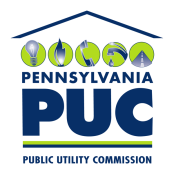  PUBLIC UTILITY COMMISSIONOffice of Administrative Law Judge400 NORTH STREET, HARRISBURG, PA 17120IN REPLY PLEASE REFER TO OUR FILE